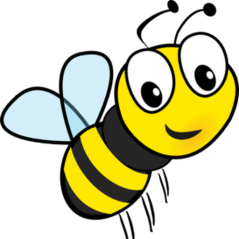 Year Five Spelling Bee words for spring term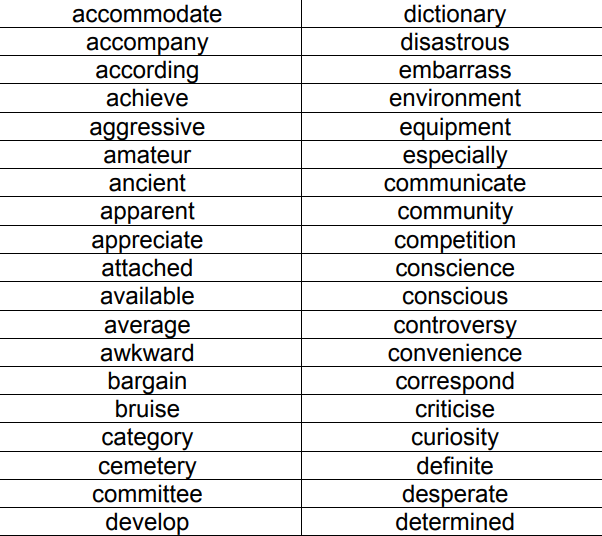 